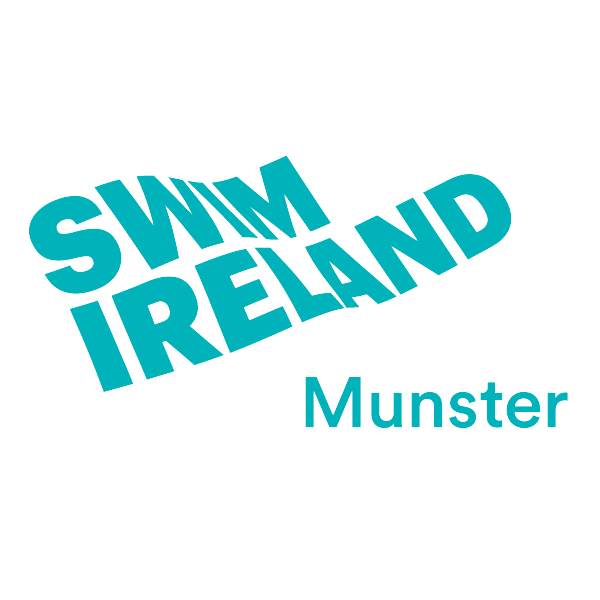 Munster LC ChampionshipsMEET RULES AND CONDITIONS 	UL Sports Arena	University of LimerickV94 XT66MEET CONDITIONS:Entries may be limited to ensure compliance with SI licence rules. Where entries have been limited clubs will be informed when all entries have been processed.All competing clubs must provide at least one official per six swimmers per session up to a maximum of four officials per session.These Meet Conditions must be read in conjunction with the Swim Ireland General Event Rules available on the Swim Ireland website at http://www.swimireland.ie/competitions-events/regulations-and -safetyOrder of EventsMales - Qualification and Consideration TimesFemales - Qualification and Consideration TimesMeet Location:UL Sports Arena, University of Limerick, Castletroy, Limerick, V94 XT66UL Sports Arena, University of Limerick, Castletroy, Limerick, V94 XT66Pool Specification:10 lane 50m pool; anti-turbulence lane ropes; wedge starting blocks; backstroke ledges; Date: 5th, 6th & 7th May 2023 5th, 6th & 7th May 2023Sessions:Friday 5th May 6.00pm Warm Up, Start 7.00pm. (Mixed).Saturday 6th 8.15am Warm Up, Start 9.30am. (Female first).Sunday 7th 8.15am Warm Up, 9.30am Start. (Male first).Warm Up for Session 3 and Session 6 TBC.Friday 5th May 6.00pm Warm Up, Start 7.00pm. (Mixed).Saturday 6th 8.15am Warm Up, Start 9.30am. (Female first).Sunday 7th 8.15am Warm Up, 9.30am Start. (Male first).Warm Up for Session 3 and Session 6 TBC.Age Groups:12 years, 13 – 14 years, 15 – 16 years, 17 years & over.12 years, 13 – 14 years, 15 – 16 years, 17 years & over.Age:Age as 31st December 2023Age as 31st December 2023Individual Events:50m Freestyle – Heats & Finals 50m Backstroke, 50m Butterfly, 50m Breaststroke – Heats & Finals (15 & over) 100m Freestyle, 100m Backstroke, 100m Butterfly, 100m Breaststroke – Heats & Finals 200m Freestyle, 200m Backstroke, 200m Butterfly, 200m Breaststroke – Heats & Finals 200m Individual Medley – Heats & Finals 400m Freestyle / 800m Freestyle / 1500m Freestyle – HDW (13&over) 400m Individual Medley – HDW (13&over)50m Freestyle – Heats & Finals 50m Backstroke, 50m Butterfly, 50m Breaststroke – Heats & Finals (15 & over) 100m Freestyle, 100m Backstroke, 100m Butterfly, 100m Breaststroke – Heats & Finals 200m Freestyle, 200m Backstroke, 200m Butterfly, 200m Breaststroke – Heats & Finals 200m Individual Medley – Heats & Finals 400m Freestyle / 800m Freestyle / 1500m Freestyle – HDW (13&over) 400m Individual Medley – HDW (13&over)Relay Events:12yrs - 4 x 50m Medley, 4 x 50m Freestyle 13-14yrs, 15&over – All Olympic Relay events12yrs - 4 x 50m Medley, 4 x 50m Freestyle 13-14yrs, 15&over – All Olympic Relay eventsEntries:All swimmers entering the Munster Age Group & Senior Long Course Championships must be a member of a Swim Munster affiliated club or a club from outside Ireland registered with their National Federation.A maximum of 2 swimmers from outside Ireland are permitted to swim in each final.All swimmers entering the Munster Age Group & Senior Long Course Championships must be a member of a Swim Munster affiliated club or a club from outside Ireland registered with their National Federation.A maximum of 2 swimmers from outside Ireland are permitted to swim in each final.Entry Form:Closing date for ALL entries is 6pm on Friday 21/04/2023Please discuss entries with your Coach prior to submission.Late entries will not be accepted.  Please place the total fee in a sealed envelope and write the following details clearly on the outside:Example:Munster LC Championship – 5th, 6th & 7th of May 2023 Name:		Swimmer’s own nameEvent(s):	(for example)		Female 100m Breaststroke		Female 50m Butterfly		Female 100m BackcrawlFee:		total of € X   enclosedThe envelope should be placed in the Post Box at the Pool Reception area (under the sign-in folder).Closing date for ALL entries is 6pm on Friday 21/04/2023Please discuss entries with your Coach prior to submission.Late entries will not be accepted.  Please place the total fee in a sealed envelope and write the following details clearly on the outside:Example:Munster LC Championship – 5th, 6th & 7th of May 2023 Name:		Swimmer’s own nameEvent(s):	(for example)		Female 100m Breaststroke		Female 50m Butterfly		Female 100m BackcrawlFee:		total of € X   enclosedThe envelope should be placed in the Post Box at the Pool Reception area (under the sign-in folder).Qualification Criteria:Times may be achieved in both Short Course & Long Course from 1st January 2022.Qualification Times are used for the 50m, 100m, 200m and 400m events, Consideration Times for the 800/1500 freestyle.Times must have been achieved in meets licensed at Level 3 or higher to be eligible to be used for entry into this meet. Short Course times used for entry will be converted to Long Course via the Meet Management System for seeding purposes and vice versa.Athletes who achieve one Qualifying Time only may choose one additional event to enter; this event must be one which is most closely associated with the event in which they have achieved the Qualifying Time.Times may be achieved in both Short Course & Long Course from 1st January 2022.Qualification Times are used for the 50m, 100m, 200m and 400m events, Consideration Times for the 800/1500 freestyle.Times must have been achieved in meets licensed at Level 3 or higher to be eligible to be used for entry into this meet. Short Course times used for entry will be converted to Long Course via the Meet Management System for seeding purposes and vice versa.Athletes who achieve one Qualifying Time only may choose one additional event to enter; this event must be one which is most closely associated with the event in which they have achieved the Qualifying Time.Seeding:The placing of competitors in the heats will be spearheaded and swum slowest to fastest. Clubs not submitting an entry time for relay teams will be seeded in the slowest heat.The placing of competitors in the heats will be spearheaded and swum slowest to fastest. Clubs not submitting an entry time for relay teams will be seeded in the slowest heat.Heats & Finals:All 50m,100m and 200m events will have heats and “A” finals.  Relays, 400m, 800m and 1500m events will be HDW and will be swum with the heats. All 50m,100m and 200m events will have heats and “A” finals.  Relays, 400m, 800m and 1500m events will be HDW and will be swum with the heats. Withdrawals:Withdrawals from day 1 must be notified to your Coach before 5pm on the day before the start of the meet, i.e. Thursday, 4th May 2023. Withdrawals for subsequent days must be submitted by 6pm the previous day, i.e. for day 2, withdrawals must be submitted by 6pm on day 1. There will be a €50 fine if swimmers are not withdrawn by 6pm for an event for the next day.Withdrawals from day 1 must be notified to your Coach before 5pm on the day before the start of the meet, i.e. Thursday, 4th May 2023. Withdrawals for subsequent days must be submitted by 6pm the previous day, i.e. for day 2, withdrawals must be submitted by 6pm on day 1. There will be a €50 fine if swimmers are not withdrawn by 6pm for an event for the next day.Entry Deadline:Closing date for entries is 6pm on Friday 21/04/2023Closing date for entries is 6pm on Friday 21/04/2023Entry Fees:Individual entries cost €8 per event. Relay entries cost €20 per event. No entry will be processed until the appropriate fee has been received. Please note that all entry fees are payable and non-refundable once the final date for entry has passed.Individual entries cost €8 per event. Relay entries cost €20 per event. No entry will be processed until the appropriate fee has been received. Please note that all entry fees are payable and non-refundable once the final date for entry has passed.Relay Entries:Clubs are permitted to enter more than one relay team per event. The names of the 4 relay team members swimming in the race and the order of swimming must be declared on the official Team Declaration Sheet and submitted to the Swim Office Table no later than 60 minutes before the start of the session in which the race takes place. Failure to do so will be subject to a fine of €50 without exception and disqualification of the relay team. All competing swimmers must be entered in the meet (even if they are not swimming in individual events). Relay teams that swim in an order that is different from the declared order of swimming shall be disqualified in accordance with FINA Rule SW 10.12.Clubs are permitted to enter more than one relay team per event. The names of the 4 relay team members swimming in the race and the order of swimming must be declared on the official Team Declaration Sheet and submitted to the Swim Office Table no later than 60 minutes before the start of the session in which the race takes place. Failure to do so will be subject to a fine of €50 without exception and disqualification of the relay team. All competing swimmers must be entered in the meet (even if they are not swimming in individual events). Relay teams that swim in an order that is different from the declared order of swimming shall be disqualified in accordance with FINA Rule SW 10.12.Awards:Medals are awarded for top 3 placings in each age group.Medals are awarded for top 3 placings in each age group.Anti-Doping:It is a condition of attending a Swim Ireland event that swimmers may be required to be tested for prohibited substances in accordance with the Sport Ireland/WADA/FINA Anti-Doping rules. For further information visit the Anti-Doping section of the Sport Ireland website.It is a condition of attending a Swim Ireland event that swimmers may be required to be tested for prohibited substances in accordance with the Sport Ireland/WADA/FINA Anti-Doping rules. For further information visit the Anti-Doping section of the Sport Ireland website.Swimsuits:All swimsuits must comply with FINA regulations and should bear the FINA approved stamp (https://www.fina.org/sites/default/files/frsa.pdf) All swimsuits must comply with FINA regulations and should bear the FINA approved stamp (https://www.fina.org/sites/default/files/frsa.pdf) Health & Safety:Please refer to the Health & Safety guidelines at the back of the programme and also the Swim Ireland Code of Practice for Safety (Swimming) on the Swim Ireland website.Please refer to the Health & Safety guidelines at the back of the programme and also the Swim Ireland Code of Practice for Safety (Swimming) on the Swim Ireland website.Photography/Video Recording:Photography is prohibited on the pool deck and changing area.  A registration desk will be in place in the balcony area.  All devices, capable of taking an image, must be registered in advance. All persons wishing to register a device must provide: name, address, contact number and photographic identification. In the case where photographic ID is not available Swim Ireland membership card will be accepted with the member’s ID number recorded. Any person using the equipment must wear a tag that is clearly visible when using the equipment. If this photographic rule is breached, members are subject to the Swim Ireland Complaints and Disciplinary Rules and Procedures.Once registered, photographs are permitted from the balcony.  A Munster Backdrop will be in situ on the balcony from where photographs may be taken.Photography is prohibited on the pool deck and changing area.  A registration desk will be in place in the balcony area.  All devices, capable of taking an image, must be registered in advance. All persons wishing to register a device must provide: name, address, contact number and photographic identification. In the case where photographic ID is not available Swim Ireland membership card will be accepted with the member’s ID number recorded. Any person using the equipment must wear a tag that is clearly visible when using the equipment. If this photographic rule is breached, members are subject to the Swim Ireland Complaints and Disciplinary Rules and Procedures.Once registered, photographs are permitted from the balcony.  A Munster Backdrop will be in situ on the balcony from where photographs may be taken.Day 1 Friday 5th of MayDay 2 Saturday 6th of MayDay 3 Sunday 7th of MaySession 2: Combined HeatsSession 4: Combined HeatsFemale 15&over 400m Freestyle HDWMale 15&over 50m FreestyleFemale 15&over 200m BackstrokeMale 15&over 200m BreaststrokeFemale 15&over 100m BreaststrokeMale 15&over 100m BackstrokeFemale 15&over 200m IMMale 15&over 200m FreestyleFemale 15&over 200m ButterflyMale 15&over 100m ButterflyFemale 15&over 100m FreestyleMale 15&over 50m BreaststrokeFemale 15&over 50m BackstrokeMale 15&over 800m Freestyle HDWFemale 15&over 50m ButterflyMale 15&over 400m Freestyle HDWFemale 15&over 50m FreestyleMale 15&over 200m BackstrokeFemale 15&over 200m BreaststrokeMale 15&over 100m BreaststrokeFemale 15&over 100m BackstrokeMale 15&over 200m IMFemale 15&over 200m FreestyleMale 15&over 200m ButterflyFemale 15&over 100m ButterflyMale 15&over 100m FreestyleFemale 15&over 50m BreaststrokeMale 15&over 50m BackstrokeFemale 15&over 800m Freestyle HDWMale 15&over 50m ButterflySession 3: Combined HeatsSession 5: Combined HeatsFemale 13-14yrs 400m Freestyle HDWMale 12-14yrs 50m FreestyleFemale 12-14yrs 200m BackstrokeMale 12-14yrs 200m BreaststrokeFemale 12-14yrs 100m BreaststrokeMale 12-14yrs 100m BackstrokeFemale 12-14yrs 200m IMMale 12-14yrs 200m FreestyleFemale 12-14yrs 200m ButterflyMale 12-14yrs 100m ButterflyFemale 12-14yrs 100m FreestyleMale 13-14yrs 800m Freestyle HDWMixed 12yrs 200m Freestyle Relay HDWMale 13-14yrs 400m Freestyle HDWFemale 12-14yrs 50m FreestyleMale 12-14yrs 200m BackstrokeFemale 12-14yrs 200m BreaststrokeMale 12-14yrs 100m BreaststrokeFemale 12-14yrs 100m BackstrokeMale 12-14yrs 200m IMFemale 12-14yrs 200m FreestyleMale 12-14yrs 200m ButterflyFemale 12-14yrs 100m ButterflyMale 12-14yrs 100m FreestyleFemale 13-14yrs 800m Freestyle HDWMixed 12yrs 200m Medley Relay HDWDay 1 Friday 5th of May Day 2 Saturday 6th of MayDay 3 Sunday 7th of MaySession 1 – Timed Finals & PresentationsSession 3: Finals & PresentationsSession 6: Finals & PresentationsMixed 13 & over 1500m Freestyle HDWMixed 13-14yrs 400m Medley Relay HDWMixed 15 & over 400m Medley Relay HDWMale 13 & over 400m IM HDWFemale 13 & over 400m IM HDWFemale 15/16yrs 50m ButterflyFemale 17&over 50m ButterflyMale 12yrs 50m FreestyleMale 13/14yrs 50m FreestyleMale 15/16yrs 50m FreestyleMale 17&over 50m FreestyleFemale 12yrs 200m BackstrokeFemale 13/14yrs 200m BackstrokeFemale 15/16yrs 200m BackstrokeFemale 17&over 200m BackstrokeMale 12yrs 200m BreaststrokeMale 13/14yrs 200m BreaststrokeMale 15/16yrs 200m BreaststrokeMale 17&over 200m BreaststrokeFemale 12yrs 100m BreaststrokeFemale 13/14yrs 100m BreaststrokeFemale 15/16yrs 100m BreaststrokeFemale 17&over 100m BreaststrokeMale 12yrs 100m BackstrokeMale 13/14yrs 100m BackstrokeMale 15/16yrs 100m BackstrokeMale 17&over 100m BackstrokeFemale 12yrs 200m IMFemale 13/14yrs 200m IMFemale 15/16yrs 200m IMFemale 17&over 200m IMMale 12yrs 200m FreestyleMale 13/14yrs 200m FreestyleMale 15/16yrs 200m FreestyleMale 17&over 200m FreestyleFemale 12yrs 200m ButterflyFemale 13/14yrs 200m ButterflyFemale 15/16yrs 200m ButterflyFemale 17&over 200m ButterflyMale 12yrs 100m ButterflyMale 13/14yrs 100m ButterflyMale 15/16yrs 100m ButterflyMale 17&over 100m ButterflyFemale 12yrs 100m FreestyleFemale 13/14yrs 100m FreestyleFemale 15/16yrs 100m FreestyleFemale 17&over 100m FreestyleMale 15/16yrs 50m BreaststrokeMale 17&over 50m BreaststrokeFemale 15/16yrs 50m BackstrokeFemale 17&over 50m BackstrokeMale 13-14yrs 400m Freestyle Relay HDWMale 15 & over 400m Freestyle Relay HDWFemale 13-14yrs 400m Medley Relay HDWFemale 15 & over 400m Medley Relay HDWFemale 13-14yrs 800m Freestyle Relay HDWFemale 15 & over 800m Freestyle Relay HDWMale 15/16yrs 50m ButterflyMale 17&over 50m ButterflyFemale 12yrs 50m FreestyleFemale 13/14yrs 50m FreestyleFemale 15/16yrs 50m FreestyleFemale 17&over 50m FreestyleMale 12yrs 200m BackstrokeMale 13/14yrs 200m BackstrokeMale 15/16yrs 200m BackstrokeMale 17&over 200m BackstrokeFemale 12yrs 200m BreaststrokeFemale 13/14yrs 200m BreaststrokeFemale 15/16yrs 200m BreaststrokeFemale 17&over 200m BreaststrokeMale 12yrs 100m BreaststrokeMale 13/14yrs 100m BreaststrokeMale 15/16yrs 100m BreaststrokeMale 17&over 100m BreaststrokeFemale 12yrs 100m BackstrokeFemale 13/14yrs 100m BackstrokeFemale 15/16yrs 100m BackstrokeFemale 17&over 100m BackstrokeMale 12yrs 200m IMMale 13/14yrs 200m IMMale 15/16yrs 200m IMMale 17&over 200m IMFemale 12yrs 200m FreestyleFemale 13/14yrs 200m FreestyleFemale 15/16yrs 200m FreestyleFemale 17&over 200m FreestyleMale 12yrs 200m ButterflyMale 13/14yrs 200m ButterflyMale 15/16yrs 200m ButterflyMale 17&over 200m ButterflyFemale 12yrs 100m ButterflyFemale 13/14yrs 100m ButterflyFemale 15/16yrs 100m ButterflyFemale 17&over 100m ButterflyMale 12yrs 100m FreestyleMale 13/14yrs 100m FreestyleMale 15/16yrs 100m FreestyleMale 17&over 100m FreestyleFemale 15/16yrs 50m BreaststrokeFemale 17&over 50m BreaststrokeMale 15/16yrs 50m BackstrokeMale 17&over 50m BackstrokeFemale 13-14yrs 400m Free Relay HDWFemale 15 & Over 400m Free Relay HDWMale 13-14yrs 400m Medley Relay HDWMale 15 & over 400m Medley Relay HDWMale 13-14yrs 800m Freestyle Relay HDWMale 15 & over 800m Freestyle Relay HDWQualification TimesQualification Times17 years
(Born 2006 and older)16 years
(Born 2007)15 years
(Born 2008)14 years
(Born 2009)13 years
(Born 2010)12 years
(Born 2011)50mFreestyle29.9531.2132.5633.5535.7136.37100mFreestyle01:05.0901:07.7401:09.9401:12.5701:17.0101:18.44200mFreestyle02:24.7402:30.5502:33.9102:40.2002:48.5502:51.56400mFreestyle05:11.8705:21.0405:29.4005:42.3205:57.3650mBackcrawl35.5335.5335.53100mBackcrawl01:17.4801:18.4701:21.3701:25.1401:29.7501:31.42200mBackcrawl02:49.3102:52.4502:55.7703:02.3303:09.8803:13.4050mBreaststroke38.5338.5338.53100mBreaststroke01:27.4601:30.6401:34.2901:38.4401:44.6701:46.62200mBreaststroke03:13.2703:18.7603:27.9803:32.9403:43.3803:47.5050mButterfly32.3032.3032.30100mButterfly01:12.8901:17.6501:21.6301:26.5501:31.2301:32.93200mButterfly02:48.3202:53.9703:02.1003:09.6103:21.1103:24.83200mIM02:47.4702:53.8802:55.8803:03.0103:11.3503:19.90400mIM05:54.6606:05.8906:17.6506:45.5006:59.19Consideration TimesConsideration Times17 years
(Born 2006 and older)16 years
(Born 2007)15 years
(Born 2008)14 years
(Born 2009)13 years
(Born 2010)12 years
(Born 2011)800mFreestyle10:38.2110:48.8811:12.3111:31.8812:02.301500mFreestyle20:28.2721:04.7521:57.7922:30.5323:19.511500 freestyle: max 3 heats800 freestyle: max 10 entries per age group (13/14, 15/16, 17&O)800 freestyle: max 10 entries per age group (13/14, 15/16, 17&O)800 freestyle: max 10 entries per age group (13/14, 15/16, 17&O)800 freestyle: max 10 entries per age group (13/14, 15/16, 17&O)800 freestyle: max 10 entries per age group (13/14, 15/16, 17&O)If all lanes are not filled swimmers will be offered a lane based on rankings irrespective of age.All times must have been achieved in a Level 3 meet since January 1st 2022.If all lanes are not filled swimmers will be offered a lane based on rankings irrespective of age.All times must have been achieved in a Level 3 meet since January 1st 2022.If all lanes are not filled swimmers will be offered a lane based on rankings irrespective of age.All times must have been achieved in a Level 3 meet since January 1st 2022.If all lanes are not filled swimmers will be offered a lane based on rankings irrespective of age.All times must have been achieved in a Level 3 meet since January 1st 2022.If all lanes are not filled swimmers will be offered a lane based on rankings irrespective of age.All times must have been achieved in a Level 3 meet since January 1st 2022.If all lanes are not filled swimmers will be offered a lane based on rankings irrespective of age.All times must have been achieved in a Level 3 meet since January 1st 2022.Qualification TimesQualification Times17 + years
(Born 2006 and older)16 years
(Born 2007)15 years
(Born 2008)14 years
(Born 2009)13 years
(Born 2010)12 years
(Born 2011)50mFreestyle32.9933.8434.5035.3036.1536.81100mFreestyle01:11.7501:13.2501:14.0101:15.4601:18.7101:20.17200mFreestyle02:36.4302:38.8102:42.7302:44.9002:49.9202:53.06400mFreestyle05:36.5405:42.7405:46.8305:56.3806:06.1250mBackcrawl41.2341.2341.23100mBackcrawl01:22.8001:25.0201:25.5901:27.9101:30.7401:32.42200mBackcrawl02:58.7803:02.0703:06.0603:10.2703:14.9303:18.5450mBreaststroke43.8043.8043.80100mBreaststroke01:35.0501:38.0001:38.7901:42.0501:45.2801:47.23200mBreaststroke03:28.7603:30.1903:32.3203:43.1803:45.5203:49.7050mButterfly36.5036.5036.50100mButterfly01:20.2801:22.6701:25.7001:29.4301:33.2801:35.00200mButterfly03:06.2803:11.8103:18.9203:21.5703:25.9703:29.78200mIM02:56.5103:00.1503:05.4703:11.6403:16.9203:25.56400mIM06:27.6006:38.9606:42.3606:51.1107:06.48Consideration TimesConsideration Times17 + years
(Born 2006 and older)16 years
(Born 2007)15 years
(Born 2008)14 years
(Born 2009)13 years
(Born 2010)12 years
(Born 2011)800mFreestyle11:28.4911:40.0211:51.3112:06.8012:24.311500mFreestyle22:02.2022:19.4622:41.0622:57.1923:30.371500 freestyle: max 3 heats800 freestyle: max 10 entries per age group (13/14, 15/16, 17&O)800 freestyle: max 10 entries per age group (13/14, 15/16, 17&O)800 freestyle: max 10 entries per age group (13/14, 15/16, 17&O)800 freestyle: max 10 entries per age group (13/14, 15/16, 17&O)800 freestyle: max 10 entries per age group (13/14, 15/16, 17&O)If all lanes are not filled swimmers will be offered a lane based on rankings irrespective of age.All times must have been achieved in a Level 3 meet since January 1st 2022.If all lanes are not filled swimmers will be offered a lane based on rankings irrespective of age.All times must have been achieved in a Level 3 meet since January 1st 2022.If all lanes are not filled swimmers will be offered a lane based on rankings irrespective of age.All times must have been achieved in a Level 3 meet since January 1st 2022.If all lanes are not filled swimmers will be offered a lane based on rankings irrespective of age.All times must have been achieved in a Level 3 meet since January 1st 2022.If all lanes are not filled swimmers will be offered a lane based on rankings irrespective of age.All times must have been achieved in a Level 3 meet since January 1st 2022.If all lanes are not filled swimmers will be offered a lane based on rankings irrespective of age.All times must have been achieved in a Level 3 meet since January 1st 2022.